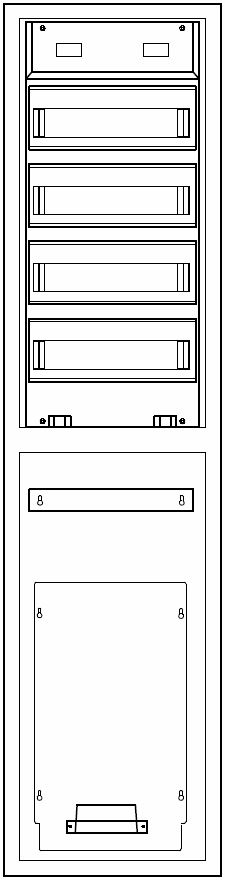 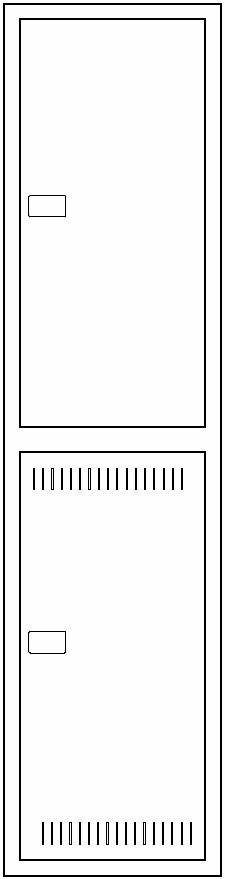 UP-Media-/Kleinverteilerkombination 4-reihig | HochSchutzart: IP 30
Farbe: RAL 9016
Schutzklasse II (schutzisoliert)BxHxT: 345x1410x90mm
Nischenbreite: 308mm
Nischenhöhe: 1370mm
Nischentiefe: 87mm
Bestehend aus Blendrahmen mit Putzausgleichmöglichkeit bis 15mm, zwei Einzeltüren, davon eine mit Lüftungsschlitzen.Grundgehäuse besteht aus Kunststoff in Modulbauweise,einer Hutschiene aus verzinktem Stahlblech, einer gelochten Montageplatte,eine N/PE-Steckklemme, ein Geräteträgerfür 3(bzw.4/5) x12 TE inkl. Berührungsschutzabdeckung, Geräteschlitze offen,ausbrechbare Kabeleinführungen auf der Rückseite sowie oben und unten,Anschlussraum: oben 145mm, unten 100mm. Mauerlaschen sind beigelegt.Fabrikat: Alphatec oder gleichwertigEinheit: Stk 
Artikelnummer: UMVK4.48ST-MV-Hgewähltes Fabrikat/Typ: '___________/___________'liefern, montieren und betriebsfertig anschließen.